Návod, jak vyrobit kostkuVytiskněte následující stránku, na které je síť krychle.Pro tisk je vhodný výkres nebo jiný tvrdší papír. Čím větší kostku budeme chtít, tím tvrdší papír by měl být, ale obesně výkres stačí. Výsledná kostka bude mít hranu velikosti asi 6cm. Pokud chceme menší, můžeme při tisku zadat 2 stránky na A4 a výsledná kostka bude mít přibližně 3cm. Anebo podle potřeby zmenšit obrázek na stránce tažením. Je též možné pro tisk použít barevný výkres, a tím vzniknou kostky barevné.Nyní do každého čtverce napíšeme písmeno, číslo, slabiku, slovo, obrázek atd., podle toho, co na kostce chceme mít.Dále je potřeba krychlovou síť vystřihnout. Kromě šesti čtverců, které vidíme, je nutné neustřihnout přiléhající „křidélka“, jinak bychom stěny neměli jak k sobě přilepit.Každou čáru, která je vidět na vystřiženém tvaru je potřeba narýhovat, aby se nám každá hrana rovně ohnula. To uděláme nejlépe tak, že přiložíme k čáře pravítko a místo tužky přejedeme tupou stranou nože, hranou nůžek, nebo příborovým nožem. Papír nesmíme uřezat, ale jen projetím „zmáčknout“. Uvidíme, že se nám bude lépe ohýbat.Když všechny hrany ohneme o 90°, vidíme jasně, které strany k sobě přiléhají. Naneseme lepidlo na dříve zmíněné „křidélka“ a přilepíme je dovnitř k sousední straně. To provedeme se všemi křidélky a stranami, a pak už jen necháme kostku zaschnout aby držela.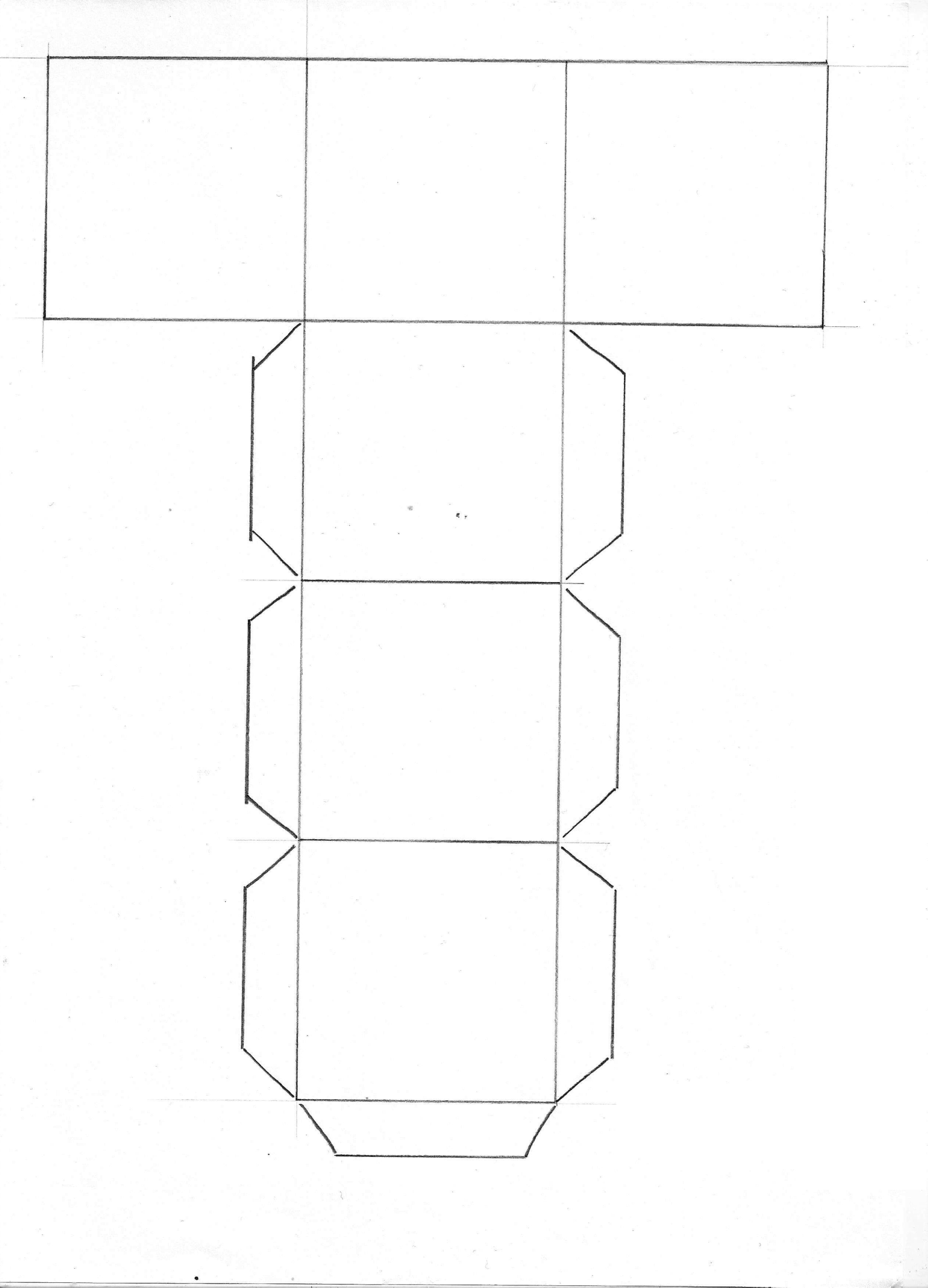 